ЗАКОНКОСТРОМСКОЙ ОБЛАСТИОБ ОПРЕДЕЛЕНИИ ТЕРРИТОРИЙ КОСТРОМСКОЙ ОБЛАСТИ, НА КОТОРЫХДОГОВОР АРЕНДЫ ЗЕМЕЛЬНОГО УЧАСТКА ЗАКЛЮЧАЕТСЯ БЕЗ ПРОВЕДЕНИЯТОРГОВ В СЛУЧАЕ ПРЕДОСТАВЛЕНИЯ ЗЕМЕЛЬНЫХ УЧАСТКОВКАЗАЧЬИМ ОБЩЕСТВАМПринят Костромской областной Думой15 декабря 2022 годаСтатья 1В соответствии с подпунктом 17 пункта 2 статьи 39.6 Земельного кодекса Российской Федерации определить, что территориями Костромской области, на которых казачьим обществам, внесенным в государственный реестр казачьих обществ в Российской Федерации, для осуществления сельскохозяйственного производства, сохранения и развития традиционного образа жизни и хозяйствования казачьих обществ предоставляются земельные участки, находящиеся в государственной или муниципальной собственности, по договорам аренды, заключаемым без проведения торгов, являются территории:Галичского муниципального района;Костромского муниципального района;Мантуровского муниципального округа;(в ред. Закона Костромской области от 23.05.2023 N 362-7-ЗКО)Шарьинского муниципального района.Статья 2Настоящий Закон вступает в силу по истечении десяти дней после дня его официального опубликования.ГубернаторКостромской областиС.СИТНИКОВ21 декабря 2022 годаN 310-7-ЗКО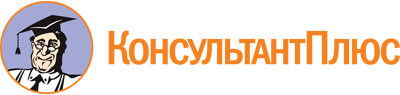 Закон Костромской области от 21.12.2022 N 310-7-ЗКО
(ред. от 23.05.2023)
"Об определении территорий Костромской области, на которых договор аренды земельного участка заключается без проведения торгов в случае предоставления земельных участков казачьим обществам"
(принят Костромской областной Думой 15.12.2022)Документ предоставлен КонсультантПлюс

www.consultant.ru

Дата сохранения: 12.06.2023
 21 декабря 2022 годаN 310-7-ЗКОСписок изменяющих документов(в ред. Закона Костромской области от 23.05.2023 N 362-7-ЗКО)